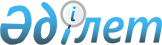 О снятии ограничительных мероприятий и признании утратившим силу решения акима Кайындинского сельского округа от 14 июня 2017 года № 8 "Об установлении ограничительных мероприятий"Решение акима Кайындинского сельского округа Уилского района Актюбинской области от 2 октября 2017 года № 12. Зарегистрировано Департаментом юстиции Актюбинской области 19 октября 2017 года № 5680
      В соответствии со статьей 35 Закона Республики Казахстан от 23 января 2001 года "О местном государственном управлении и самоуправлении в Республике Казахстан", статьей 10-1 Закона Республики Казахстан от 10 июля 2002 года "О ветеринарии" и на основании представления главного государственного ветеринарно – санитарного инспектора Уилской районной территориальной инспекции Комитета ветеринарного контроля и надзора Министерства сельского хозяйства Республики Казахстан от 4 сентября 2017 года № ВО 3–4/78, аким Кайындинского сельского округа РЕШИЛ:
      1. В связи с проведением комплекса ветеринарно – санитарных мероприятий по ликвидации очагов болезни бруцеллеза среди крупного рогатого скота снять ограничительные мероприятия, установленные на территории крестьянского хозяйства "Кобек" Кайындинского сельского округа.
      2. Признать утратившим силу решение акима Кайындинского сельского округа от 14 июня 2017 года № 8 "Об установлении ограничительных мероприятий" (зарегистрированного в реестре государственной регистрации нормативных правовых актов № 5554, опубликовано 30 июня 2017 года в Этолонным банке нормативных правовых актов Республики Казахстан).
      3. Контроль за исполнением настоящего решения оставляю за собой.
      4. Настоящее решение вводится в действие со дня его первого официального опубликования.
					© 2012. РГП на ПХВ «Институт законодательства и правовой информации Республики Казахстан» Министерства юстиции Республики Казахстан
				
      Аким Кайындинского сельского округа

М.Казмуханов
